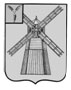 АДМИНИСТРАЦИЯ ПИТЕРСКОГО МУНИЦИПАЛЬНОГО РАЙОНА САРАТОВСКОЙ ОБЛАСТИП О С Т А Н О В Л Е Н И Еот 12 декабря 2023 года №542с. ПитеркаОб установлении размера родительской платы за присмотр и уход за детьми в муниципальных образовательных организацияхВ соответствии со статьей 65 Федерального закона от 29 декабря 2012 года №273-Ф3 «Об образовании в Российской Федерации», руководствуясь приказом министерства образования Саратовской области от 30 ноября 2023 года №2142 «Об установлении максимального размера родительской платы за присмотр и уход за детьми в государственных и муниципальных образовательных организациях, реализующих образовательную программу дошкольного образования, находящихся на территории Саратовской области, на 2024 год», руководствуясь Уставом Питерского муниципального района Саратовской области, администрация муниципального районаПОСТАНОВЛЯЕТ:Установить ежемесячную плату, взимаемую с родителей (законных представителей) за присмотр и уход за детьми в муниципальных образовательных организациях, реализующих образовательную программу дошкольного образования, находящихся на территории Питерского муниципального района, в размере 1231 (одна тысяча двести тридцать один) рубль 50 копеек с 1 января 2024 года.Определять размер родительской платы, взимаемой за присмотр и уход за ребенком в группах кратковременного пребывания, исходя из времени пребывания детей в группе (до пяти часов в день) и размера родительской платы в час за присмотр и уход за ребенком в соответствующем муниципальном образовательном учреждении. Предоставить льготы по оплате за присмотр и уход за детьми в муниципальных образовательных организациях, реализующих образовательную программу дошкольного образования, находящихся на территории Питерского муниципального района, на основании заявления и документов, подтверждающих статус льготополучателей с 1 января 2024 года:- на 100% освобождаются от родительской платы семьи:военнослужащих, сотрудников органов внутренних дел Российской Федерации, принимающих (принимавших) участие в специальной военной операции на территориях Донецкой Народной Республики, Луганской Народной Республики и Украины, сотрудников уголовно исполнительной системы Российской Федерации, выполняющих (выполнявших) возложенные на них задачи на указанных территориях в период проведения специальной военной операции; состоящие на учете в комиссии по делам несовершеннолетних и защите их прав и имеющие статус малоимущей семьи (при предоставлении копии постановления КД и ЗП при администрации Питерского муниципального района с указанием основания в соответствии с приложением к Постановлению МКДНиЗП Саратовской области от 25 сентября 2019 года № 4/5, глава3, пункт 9.2, пп.1,2,4);осуществляющих присмотр и уход за детьми- инвалидами (при предоставлении копии справки медико-социальной экспертной комиссии);осуществляющих присмотр и уход за детьми-сиротами и детьми, оставшимися без попечения родителей (при предоставлении копии постановления органа опеки и попечительства об установлении опеки (попечительства);осуществляющих присмотр и уход за детьми с туберкулезной интоксикацией, обучающимися в муниципальных образовательных организациях, реализующих образовательную программу дошкольного образования (при предоставлении медицинского заключения); -на 50% освобождаются от родительской платы за присмотр и уход за детьми родители, имеющие трёх и более несовершеннолетних детей (при предоставлении копии удостоверения многодетной семьи);- на 30% освобождаются от родительской платы за присмотр и уход за детьми одинокие матери (одинокие отцы) (при предоставлении справки по форме №2).В случае если имеется право на льготы по оплате за присмотр и уход за детьми в муниципальных дошкольных образовательных учреждениях Питерского муниципального района по нескольким основаниям, то оплата производится по одной льготе, указанной в заявлении родителя (законного представителя).В случае наступления обстоятельств, влекущих изменение статуса ребенка или семьи, родители (законные представители) в течение 14 рабочих дней со дня наступления соответствующих обстоятельств обязаны в письменной форме уведомить об этом руководителя дошкольной образовательной организации.4. Обеспечить материальную поддержку при воспитании и обучении детей, посещающих образовательные организации, реализующие образовательную программу дошкольного образования, родителям (законным представителям) в виде выплат компенсации в размере:- не менее 20 процентов среднего размера родительской платы за присмотр и уход за детьми в муниципальных образовательных организациях на первого ребенка;- не менее 50 процентов размера такой платы на второго ребенка;- не менее 70 процентов размера такой платы на третьего ребенка и последующих детей (за исключением детей из многодетных семей)- в размере 100 процентов размера такой платы на детей из многодетных семей.  Право на получение компенсации имеет один из родителей (законных представителей), внесших родительскую плату за присмотр и уход за детьми в соответствующей образовательной организации.Расходование средств родительской платы, полученных от родителей (законных представителей) за присмотр и уход за детьми в муниципальном дошкольном образовательном учреждении, осуществляется в соответствии со следующим перечнем показателей, согласно плану финансово-хозяйственной деятельности:сумма средств, полученная в качестве родительской платы, направляется на оплату расходов, связанных с питанием детей, обеспечивая полноценное и качественное питание в соответствии с санитарными нормами и правилами, предъявляемыми к организации питания в муниципальном дошкольном образовательном учреждении;сумма средств, оставшаяся после оплаты расходов, связанных с питанием детей, направляется на приобретение необходимых для присмотра и ухода за ребенком в муниципальном дошкольном образовательном учреждении моющих и дезинфицирующих средств, средств личной гигиены воспитанников, мягкий инвентарь, мелкий хозяйственный инвентарь, игрушки, прочие товары и материалы, необходимые для организации сна, отдыха и досуга детей.Начисление родительской платы за присмотр и уход за ребенком производить за фактические дни посещений и за дни, пропущенные ребенком без уважительной причины. За дни, пропущенные ребенком по уважительной причине, родительская плата не взимается, в следующих случаях: - пропуск по болезни (согласно представленной медицинской справке); - пропуск по причине карантина; - при отсутствии ребенка в дошкольном учреждении в течение оздоровительного периода (сроком до 75 дней); - при прохождении санаторно-курортного лечения и медицинского обследования (при наличии подтверждающих документов);- на период закрытия дошкольного учреждения на ремонтные и (или) аварийные работы.  Признать утратившим силу следующие муниципальные акты:- Постановление администрации Питерского муниципального района от 21 декабря 2022 года №529 «Об установлении размера родительской платы за присмотр и уход за детьми в муниципальных образовательных организациях»;- Постановление администрации Питерского муниципального района от 22 марта 2023 года №122 «О внесении изменений и дополнений в постановление администрации Питерского муниципального района от 21 декабря 2022 года №529.Настоящее постановление вступает в силу с 1 января 2024 года и подлежит размещению на официальном сайте администрации Питерского муниципального района в информационно-телекоммуникационной сети «Интернет» по адресу: http://питерка.рф/.Контроль за исполнением настоящего постановления возложить на заместителя главы администрации муниципального района по социальной сфере.Глава муниципального района						Д.Н. Живайкин